I saved water in these ways:Turned off the faucet while brushing my teethTurned off the faucet after washing vegetables and while cookingTook a shower instead of a bath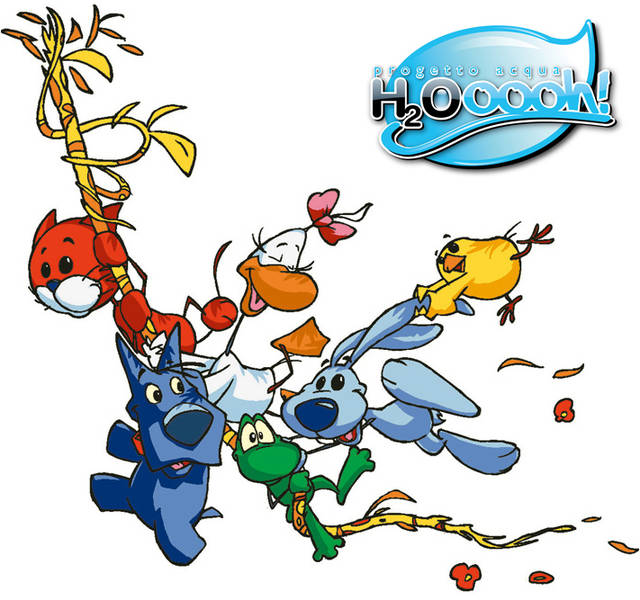 Drank all the water in my glass, so it didn’t go to wasteUsed unfinished water bottles to water houseplantsWashed my  parents car with a bucket and sponge, and  turned off the hoseChecked for leaky faucets or shower headsTold my family and friends how to conserve waterSigned: 